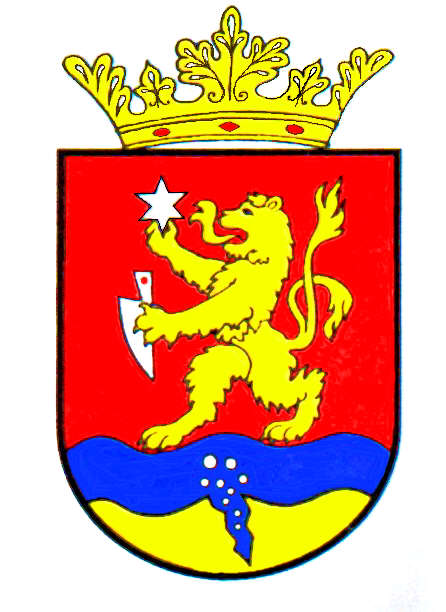   P O L G Á R M E S T E R           RÉPCELAKMeghívóRépcelak Város Önkormányzatának Képviselő-testülete 2016. szeptember 15-én, csütörtökön 17.30 órakor ülést tart, melyre tisztelettel meghívom.Az ülés helye: Répcelaki Közös Önkormányzati Hivatal Tanácskozó teremAz 1-9. napirendi pontok anyagát csatoltan megküldöm.Répcelak, 2016. szeptember 8.       	      				Szabó József 	   							            polgármester            Napirend            NapirendElőadó:Az M86-os út megépítésével kapcsolatos aktuális feladatokSzabó József polgármester Beszámoló a Répcelaki Bölcsőde és Idősek Klubja működéséről, tevékenységérőlLászlóné Moór LillaintézményvezetőAz önkormányzat 2016. évi költségvetéséről szóló önkormányzati rendelet módosításaSzabó József polgármesterHáziorvosi praxisjog elidegenítésével kapcsolatos előszerződés megkötésedr. Kiss JuliannajegyzőDöntés a kötelező önkormányzati ASP rendszerhez történő csatlakozás érdekében pályázat benyújtásáróldr. Kiss JuliannajegyzőAz Önkormányzat tulajdonában álló vadászterületek képviseleti jogának megállapítása, valamint az ingatlanokhoz kötődő vadászati jog haszonbérbe adásának tudomásul vételeSipos-Nagy Anitaigazgatási ügyintézőDöntés szociális bérlakás bérlőjének kiválasztásárólBöröndyné Nagy AnikóaljegyzőKözbeszerzési terv módosításadr. Kiss Julianna jegyzőBursa Hungarica Felsőoktatási Önkormányzati Ösztöndíjrendszer 2017. évi fordulójaFinta Brigittaszociális ügyintéző